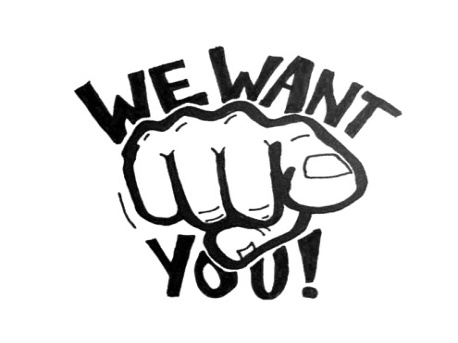 Beste ouders,Na 2 jaar corona en bijna geen activiteiten binnen onze club mogen we weer. Dit betekent dat we weer veel leuke activiteiten in met name de periode van april tot en met december voor onze leden van de mini’s tot en met de 019 kunnen gaan organiseren. Daar hebben we heel veel zin in maar dat kunnen we niet alleen. We zijn dus op zoek naar enthousiaste mannen en vrouwen die het leuk vinden om tijdens de dagen te helpen of om een van de dagen te organiseren ( dit samen met het huidige team wat er zit). Wat zoeken we, wat bieden we??																																																																																																																							    																																																																																																																																																																																																												Wanneer  je enthousiast bent geworden of nog vragen hebt, neem dan contact op met Ingeborg Verhoeven via mail: rene-ingeborg@home.nl.